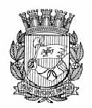 Publicado no D.O.C. São Paulo, 07, Ano 64 Sexta-feira.11 de Janeiro de 2019SECRETARIAS. Pág, 03SECRETARIA MUNICIPAL DE DESENVOLVIMENTO ECONÔMICOFUNDAÇÃO PAULISTANA DE EDUCAÇÃO E TECNOLOGIAPROCESSO Nº 8110.2018/0000713-2INTERESSADO: FUNDAÇÃO PAULISTANA DE EDUCAÇÃO,TECNOLOGIA E CULTURAASSUNTO: Autorização para contratação por tempo determinado de 12 (doze) meses, de 06 (seis) professores de ensinotécnico sendo: 01 (um) Professor de Ensino Técnico de NúcleoBásico, 02 (dois) Professores de Ensino Técnico de Farmácia, 02(dois) Professores de Ensino Técnico de Saúde Bucal e 01 (um)de Ensino o Técnico de Gerência Saúde para assumir as funçõesa partir de janeiro de 2019.I - No exercício das competências a mim conferidas pelaLei 16.115/2015 e pelo art. 12, inciso IV do Estatuto Social daFundação Paulistana, aprovado pelo Decreto 56.507/2015 edemais elementos do presente, especialmente as informaçõesda Supervisão da Escola Municipal de Educação Profissional eSaúde Pública Professor Makiguti (Documento SEI 012224705),da Coordenadoria de Ensino, Pesquisa e Cultura (DocumentoSEI 012239965) e Parecer da Assessoria Técnico-Jurídica (Documento SEI 013823760), os quais adoto como razão de decidir,AUTORIZO, com fundamento na Lei Municipal 10.793/89, incisoVI, a contratação, em caráter de urgência, pelo período de de12 (doze) meses, de 06 (seis) professores de ensino técnicosendo: 01 (um) Professor de Ensino Técnico de Núcleo Básico,02 (dois) Professores de Ensino Técnico de Farmácia, 02 (dois)Professores de Ensino Técnico de Saúde Bucal e 01 (um) deEnsino o Técnico de Gerência Saúde para assumir as funções apartir de janeiro de 2019.II - A rescisão dos contratos deverá ser providenciada tãologo se dê início o exercício dos contratados aprovados emconcurso público.SERVIDORES. Pág, 20SECRETARIA MUNICIPAL DE DESENVOLVIMENTO ECONÔMICOGABINETE DA SECRETÁRIALICENÇA MÉDICA DE CURTA DURAÇÃO -COMISSIONADO/CONTRATADOConcedida aos servidores filiados ao RGPSEH                      REG. FUNC. NOME              DUR.  A PARTIR  ART.300402040000300 691.633.3 ANGELO MICHEL  15   26/12/2018 143EDITAIS. Pág, 33SECRETARIA MUNICIPAL DE DESENVOLVIMENTO ECONÔMICOFUNDAÇÃO PAULISTANA DE EDUCAÇÃO E TECNOLOGIAFUNDAÇÃO PAULISTANA DE EDUCAÇÃO E TECNOLOGIA COMUNICADO N° 01, 10 DE JANEIRO DE 2018.A Diretora Geral da Fundação Paulistana de Educação,Tecnologia e Cultura, no uso de suas atribuições legais, e comfundamento pela Lei nº 16.115/2015 e pelo art. 12, inciso IVdo Estatuto Social da Fundação Paulistana, aprovado peloDecreto 56.507/2015 e no art. 3º da Lei nº 15362/11 c/c Lei nº10.793/89:Comunica:1. Estarão abertas no período de 11 à 14 de janeiro de2019, na Escola Municipal de Educação Profissional e SaúdePública Professor Makiguti, localizada na Av. dos Metalúrgicos,1945, Cidade Tiradentes, inscrições para candidatos para contratação por tempo determinado para a função de Professor deEnsino Técnico, para regência de aulas dos cursos de nível técnico, oferecidos pela Escola Técnica de Saúde Pública ProfessorMakiguti, sendo:a) 2 (dois) Professores de Ensino Técnico – Núcleo Técnico– Gerência em Saúde - Profissional com Licenciatura na área daSaúde ou Graduação em Saúde e Programa Especial de Formação Pedagógica (Resolução CNE 02/97);b) 2 (dois) Professores de Ensino Técnico – Núcleo Técnico– Farmácia - Profissional com Graduação em Farmácia e Programa Especial de Formação Pedagógica (Resolução CNE 02/97);c) 2 (dois) Professores de Ensino Técnico – Núcleo Técnico– Saúde Bucal - Profissional com Graduação em Odontologiae Programa Especial de Formação Pedagógica (Resolução CNE02/97).1.1. O Professor ficará submetido à carga horária semanaldisponível na unidade escolar, que será atribuída pelo Supervisor Geral da Escola Municipal de Educação Profissional e SaúdePública Professor Makiguti, obrigatoriamente será atribuída nomínimo uma Jornada Básica de 20 horas- aula semanais.1.2. O Professor de Ensino Técnico será contratado nostermos da Lei nº 10.793/89, regulamentada pelo Decreto nº32.908/92, percebendo o valor de R$ 35,40 (trinta e cinco reaise quarenta centavos) por hora aula de trabalho. Das Inscrições:2. As inscrições deverão ser feitas pessoalmente pelo interessado, ou por procurador devidamente habilitado, mediante opreenchimento do formulário padronizado “Ficha de Cadastrode Candidato para Processo Seletivo de Contratação por TempoDeterminado, no período acima especificado e no horário das9:00 às 16:00 horas, na Escola Municipal de Educação Profissional e Saúde Pública Professor Makiguti.2.1. O candidato deverá atender às seguintes exigências nadata da inscrição:a) Ser brasileiro nato ou naturalizado, cidadão portuguêse estrangeiro conforme dispositivo da Lei nº 13.404/02 e noDecreto nº 42.813/03;b) Ter idade mínima de 18(dezoito) anos completos, até adata da inscrição;c) Encontrar-se em pleno exercício de seus direitos civis ePolíticos;d) Atender aos pré-requisitos do Decreto nº 53.177/12;e) Possuir os documentos comprobatórios da escolaridadee pré-requisitos constantes deste comunicado;f) Possuir diploma de Licenciatura Plena na área da saúdeespecifica do cargo ou diploma de ensino superior na área dasaúde específica do cargo com Programa Especial de FormaçãoPedagógica (Resolução CNE nº 02/97);g) O candidato que ainda não detém diploma registradoda habilitação deverá apresentar exclusivamente para fins deinscrição, certificado de conclusão de curso, acompanhadorespectivamente do Histórico Escolar;2.2. O candidato fica cientificado de que, no ato da inscrição, deverá apresentar os documentos originais e entregar umacópia simples:a) Apresentar diploma original registrado de habilitaçãoacompanhado do respectivo histórico escolar;b) Comprovar estar quite com as obrigações militares casosexo masculino;c) Estar em dia com obrigações eleitorais (comprovantesdas duas últimas eleições ou certidão de quitação eleitoral);d) Atender aos pré-requisitos do Decreto nº 53.177/12 (preenchimento do formulário de ficha limpa);e) Prestar declaração de bens e valores nos termos doDecreto nº 53.929/13.f) Gozar de boa saúde física e mental e não ser portado dedeficiência incompatível com a função a ser exercida, conformedispõe o art. 11 da Lei nº 8989/79.2.3. O candidato que, na data da inscrição, não reunir osrequisitos elencados nos itens 2.1. e 2.2. deste comunicadoperderá o direito de participar do processo seletivo, asseguradoo direito à interposição de recurso contra o indeferimento dainscrição até às 12:00 horas do dia 16/01/2019. DoProcesso Seletivo:3. O processo seletivo dos candidatos será avaliado poruma comissão designada pela Diretora Geral da FundaçãoPaulistana de Educação, Tecnologia e Cultura para este fim, combase nos seguintes critérios:a) Tempo de serviço como docente no ensino Técnico naárea de saúde: 1,0 (um) ponto por mês;b) Análise de currículo doutorado 10 (dez) pontos, mestrado 5,0 (cinco) ponto serão contabilizados apenas os títulos naárea de saúde;3.1. O candidato deverá apresentar documento comprobatório do tempo de serviço em estabelecimento de ensinotécnico, expresso em meses, até 31/12/2018.3.1.1. Exercícios profissionais concomitantes não serãocontabilizados de forma conjunta, sendo o tempo destes contabilizado de forma única, sem qualquer tipo de somatória.3.2. Após a pontuação, nos termos ora estabelecidos, osinscritos serão classificados em ordem decrescente.3.3. Para desempatar serão utilizados, pela ordem, osseguintes critérios:a) Maior idade;b) Maior número de filhos menores de 18 (dezoito) anos.4. A listagem da classificação prévia dos inscritos seráafixada em local visível e de fácil acesso ao público, no dia17/01/2019 às 15 horas assegurado o direto do candidato àinterposição de recurso contra a pontuação/classificação até odia 18/01/2019 às 15 horas.5. Os resultados dos recursos interposto e a classificaçãofinal dos candidatos inscritos serão afixados no mural da EscolaMunicipal de Educação Profissional e Saúde Pública ProfessorMakiguti até o dia 21/01/2019 às 14:00 horas.6. O candidato cadastrado e classificado nos termos dopresente comunicado fica cientificado de que será convocado apartir do dia 22/01/19, para providências iniciais de contrataçãoconforme cronograma a ser divulgado pela respectiva escola,respeitadas as necessidades de professor para regência dasaulas.7. Demais informações deverão ser obtidas no próprio localda inscrição.
LICITAÇÕES. Pág, 43SECRETARIA MUNICIPAL DE DESENVOLVIMENTO ECONÔMICOFUNDAÇÃO PAULISTANA DE EDUCAÇÃO E TECNOLOGIAPUBLICAÇÃO POR OMISSÃOTermo Aditivo nº 01 ao Contrato nº 22/Fundação Paulistana/2017Processo n.º 8110.2017/0000274-0Contratante: Fundação Paulistana de Educação, Tecnologiae CulturaContratada: NEST SOLUCOES TECNOLOGICAS EIRELIObjeto: A aquisição da licença software Microsoft Office365 business para atender às necessidades de toda a equipe daFundação PaulistanaCLÁUSULA PRIMEIRA – DA PRORROGAÇÃO CONTRATUAL1. Prorrogação da vigência contratual por mais 12 (doze)meses, contados a partir de 01 de dezembro de 2018 pelo valorglobal de pelo valor total de R$ 11.257,21 (onze mil duzentos ecinquenta e sete reais e vinte e um centavos), sendo 10.732,20(dez mil setecentos e trinta e dois reais e vinte centavos) o valorprincipal e R$ 525,01 (quinhentos e vinte e cinco reais e umcentavo) o valor de reajuste.DATA DE ASSINATURA: 30 DE NOVEMBROPRAZO: 12 MESESnas demandas de escrita, elaboração de planilhas, slidespara apresentação e acesso e envio de e-mails.